О выявлении правообладателя ранееучтенного объекта недвижимостиВ соответствии со статьей 69.1 Федерального закона от 13.07.2015 №218-ФЗ «О государственной регистрации недвижимости» Администрация города Канаш Чувашской Республики постановляет:В отношении земельного участка с кадастровым номером 21:04:040101:29, расположенного по адресу: Местоположение установлено относительно ориентира, расположенного в границах участка. Почтовый адрес ориентира: Чувашская Республика, г. Канаш, коллективный сад «Нефтяник», уч-к 18, категория: земли населенных пунктов, вид разрешенного использования: для ведения коллективного садоводства, общей площадью 505 кв. м. в качестве его правообладателя, владеющего данным земельным участком на праве собственности, выявлена Никитюк Галина Ивановна, ________ г.р., место рождения: ______, паспорт серии ____ № ______, выдан _____________, дата выдачи ________, СНИЛС ______, проживающая по адресу: _____________________.Право собственности Никитюк Галины Ивановны, на указанный в пункте 1 настоящего постановления земельный участок подтверждается ________________________.3. 	Отделу экономики и имущественных отношений направить в орган регистрации прав заявление о внесении в Единый государственный реестр недвижимости сведений о правообладателе ранее учтенного объекта недвижимости в течение 5 рабочих дней с момента принятия настоящего постановления.4.	Настоящее постановление вступает в силу со дня подписания.5.	Контроль за исполнением настоящего постановления возложить на заместителя главы - начальника отдела экономики и имущественных отношений администрации города Канаш Чувашской Республики – Белова Н.И.Врио главы администрации города						          Н.И. БеловЧӑваш РеспубликинКАНАШ ХУЛААДМИНИСТРАЦИЙЕЙЫШАНУ____________№____________Канаш хули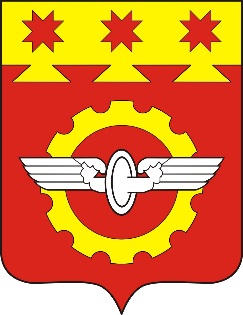 АДМИНИСТРАЦИЯГОРОДА КАНАШЧувашской РеспубликиПОСТАНОВЛЕНИЕ____________№____________г. Канаш